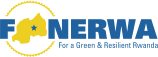 Monitoring and Evaluation Results Matrix for June 2013- June 2018 (5 year period)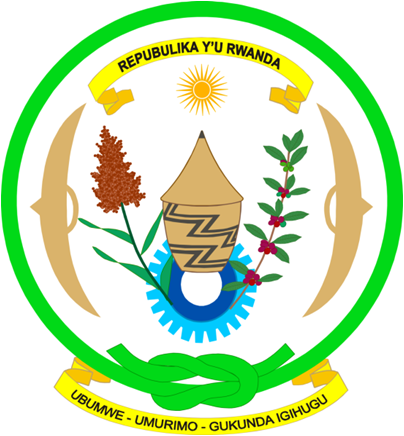 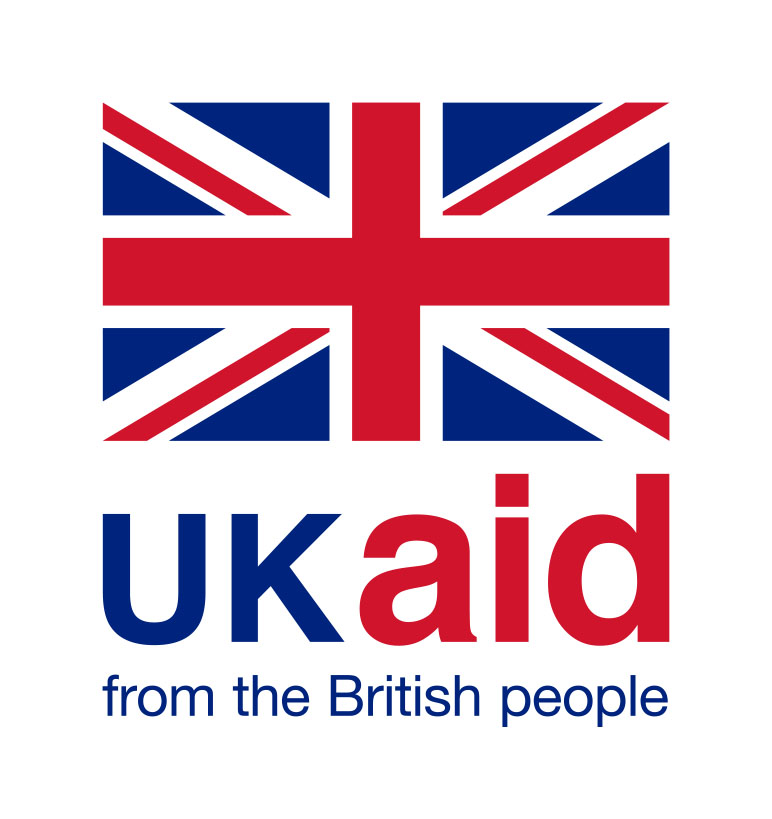 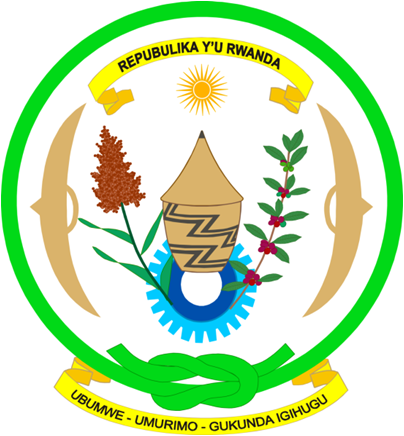 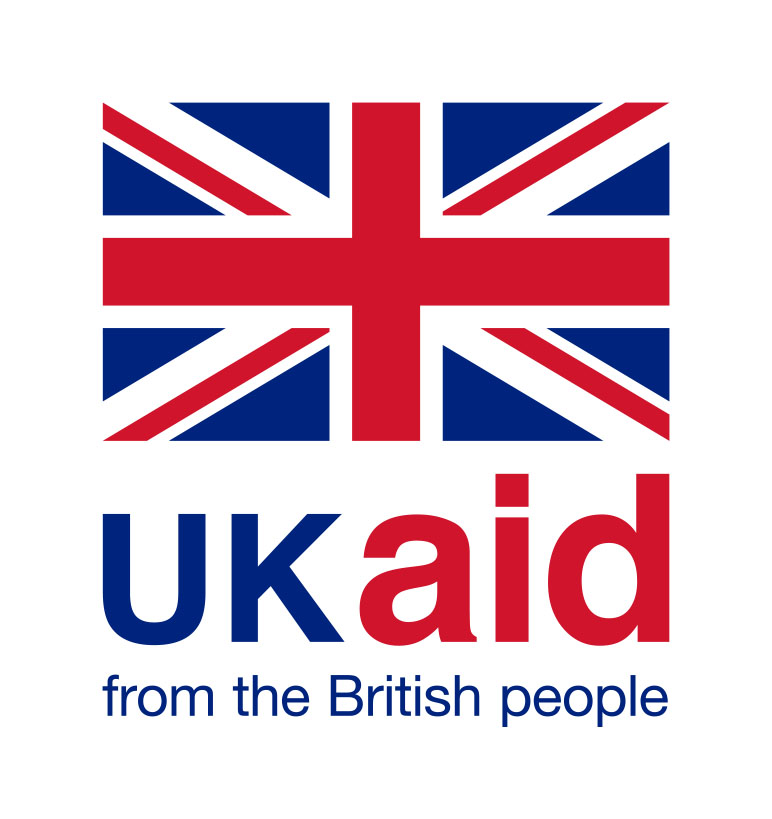 PROGRAMMME NAMEFONERWA Environment and Climate Change Fund  (June 2013- June 2018)FONERWA Environment and Climate Change Fund  (June 2013- June 2018)FONERWA Environment and Climate Change Fund  (June 2013- June 2018)FONERWA Environment and Climate Change Fund  (June 2013- June 2018)FONERWA Environment and Climate Change Fund  (June 2013- June 2018)FONERWA Environment and Climate Change Fund  (June 2013- June 2018)FONERWA Environment and Climate Change Fund  (June 2013- June 2018)FONERWA Environment and Climate Change Fund  (June 2013- June 2018)FONERWA Environment and Climate Change Fund  (June 2013- June 2018)Version August 2015IMPACTImpact Indicator 1Impact Indicator 1BaselineJune 2013MilestoneDec  2013MilestoneJune 2014MilestoneJune 2015MilestoneJune 2016MilestoneJune 2017TargetJune 2018Rwanda’s economic growth is environmentally sustainable, low carbon and climate resilient and contributes to wealth creation and poverty reductionLevel of national climate change vulnerability indexPlanned---0.438-[to add]-Rwanda’s economic growth is environmentally sustainable, low carbon and climate resilient and contributes to wealth creation and poverty reductionLevel of national climate change vulnerability indexAchieved--0.438Rwanda’s economic growth is environmentally sustainable, low carbon and climate resilient and contributes to wealth creation and poverty reductionLevel of national climate change vulnerability indexSourceENR sector ENR sector ENR sector ENR sector ENR sector ENR sector ENR sector Rwanda’s economic growth is environmentally sustainable, low carbon and climate resilient and contributes to wealth creation and poverty reductionImpact Indicator 2Impact Indicator 2BaselineJune 2013MilestoneDec 2013MilestoneJune 2014MilestoneJune 2015MilestoneJune 2016MilestoneJune 2017TargetJune 2018Rwanda’s economic growth is environmentally sustainable, low carbon and climate resilient and contributes to wealth creation and poverty reductionRwanda National Green-house Gas Emissions reductions in relation to the baseline scenarioPlanned502,160502,160613,380724,600893,4801,062,3601,231,240Rwanda’s economic growth is environmentally sustainable, low carbon and climate resilient and contributes to wealth creation and poverty reductionRwanda National Green-house Gas Emissions reductions in relation to the baseline scenarioAchievedRwanda’s economic growth is environmentally sustainable, low carbon and climate resilient and contributes to wealth creation and poverty reductionRwanda National Green-house Gas Emissions reductions in relation to the baseline scenarioSourceBiannual GHG inventory / National communications with UNFCCC  / GoR Economic DataBiannual GHG inventory / National communications with UNFCCC  / GoR Economic DataBiannual GHG inventory / National communications with UNFCCC  / GoR Economic DataBiannual GHG inventory / National communications with UNFCCC  / GoR Economic DataBiannual GHG inventory / National communications with UNFCCC  / GoR Economic DataBiannual GHG inventory / National communications with UNFCCC  / GoR Economic DataBiannual GHG inventory / National communications with UNFCCC  / GoR Economic DataRwanda’s economic growth is environmentally sustainable, low carbon and climate resilient and contributes to wealth creation and poverty reductionImpact Indicator 3Impact Indicator 3BaselineJune 2013MilestoneDec 2013MilestoneJune 2014MilestoneJune 2015MilestoneJune 2016MilestoneJune 2017TargetJune 2018Rwanda’s economic growth is environmentally sustainable, low carbon and climate resilient and contributes to wealth creation and poverty reductionNo’ of Green jobs created in Rwanda Planned0[to add][to add][to add][to add][to add][to add]Rwanda’s economic growth is environmentally sustainable, low carbon and climate resilient and contributes to wealth creation and poverty reductionNo’ of Green jobs created in Rwanda AchievedRwanda’s economic growth is environmentally sustainable, low carbon and climate resilient and contributes to wealth creation and poverty reductionNo’ of Green jobs created in Rwanda SourceMINIRENA, MIFOTRAJuly 2015 labour survey to define the methodology MINIRENA, MIFOTRAJuly 2015 labour survey to define the methodology MINIRENA, MIFOTRAJuly 2015 labour survey to define the methodology MINIRENA, MIFOTRAJuly 2015 labour survey to define the methodology MINIRENA, MIFOTRAJuly 2015 labour survey to define the methodology MINIRENA, MIFOTRAJuly 2015 labour survey to define the methodology MINIRENA, MIFOTRAJuly 2015 labour survey to define the methodology OUTCOMEOutcome Indicator 1Outcome Indicator 1Outcome Indicator 1BaselineJune 2013MilestoneDec 2013MilestoneDec 2013MilestoneDec 2013MilestoneJune 2014MilestoneJune 2014MilestoneJune 2015MilestoneJune 2015MilestoneJune 2016MilestoneJune 2017MilestoneJune 2017TargetJune 2018AssumptionsSustainable and equitablefinance supports national programmes and private sector initiatives to address climate and environment prioritiesCumulative volume of finance [US$ millions] mobilized for climate and environment purposes as A). contributions to Fund;B). leveraging (including co-financing for Fund supported projects)  disaggregated by a).private sector  b).GoR  c).MDBs / other development partners (including DFID)/other sources*PlannedPlannedAa. 0.0b. 0.0c. 0.0Ba. 0.0b. 0.0c. 0.5Aa. 0.0b. 1.3c. 8.7Ba. 1.0b. 2.1c. 0.0Aa. 0.0b. 1.3c. 8.7Ba. 1.0b. 2.1c. 0.0Aa. 0.0b. 1.3c. 8.7Ba. 1.0b. 2.1c. 0.0Aa. 0.0b. 3.0c. 30Ba. 4.6b. 0.0c. 1.1Aa. 0.0b. 3.0c. 30Ba. 4.6b. 0.0c. 1.1Aa. 0.0b. 4.2Ac 59.5Ba.7.2b. 6.2.c. 11Aa. 0.0b. 4.2Ac 59.5Ba.7.2b. 6.2.c. 11Aa. 0.0  b. 6.6c. 70Ba. 9.6b. 8.2c. 20Aa. 0.0b. 7.3c.85Ba. 12.1b. 10.6c. 30Aa. 0.0b. 7.3c.85Ba. 12.1b. 10.6c. 30Aa. 0.00b. 8.0c. 100.0Ba. 14.9b. 131c. 40Climate change and environment is mainstreamed into strategies and budgets ensuring sustainability of budget decisions Climate and environment programmes complement wider pro-poor activitiesStrong macro-economic performance continuesFMT gains the confidence of funding agentsSustainable and equitablefinance supports national programmes and private sector initiatives to address climate and environment prioritiesCumulative volume of finance [US$ millions] mobilized for climate and environment purposes as A). contributions to Fund;B). leveraging (including co-financing for Fund supported projects)  disaggregated by a).private sector  b).GoR  c).MDBs / other development partners (including DFID)/other sources*AchievedAchievedAa. 0.0b. 3.6c. 53.2Ba. 2.6b. 7.0c. 0.5Aa. 0.0b. 3.6c. 53.2Ba. 2.6b. 7.0c. 0.5Aa. 0.0b. 3.6c. 53.2Ba. 2.6b. 7.0c. 0.5Aa.  0b.4.2c.59.5Ba.3.2b.6.2c.11.0Aa.  0b.4.2c.59.5Ba.3.2b.6.2c.11.0Climate change and environment is mainstreamed into strategies and budgets ensuring sustainability of budget decisions Climate and environment programmes complement wider pro-poor activitiesStrong macro-economic performance continuesFMT gains the confidence of funding agentsSustainable and equitablefinance supports national programmes and private sector initiatives to address climate and environment prioritiesCumulative volume of finance [US$ millions] mobilized for climate and environment purposes as A). contributions to Fund;B). leveraging (including co-financing for Fund supported projects)  disaggregated by a).private sector  b).GoR  c).MDBs / other development partners (including DFID)/other sources*SourceSourceFMT quarterly and annual reports; Project-level dataThis needs extensive consultation (GoR (MINECOFIN, MINIRENA), CIDT (FMT), and BDF).FMT quarterly and annual reports; Project-level dataThis needs extensive consultation (GoR (MINECOFIN, MINIRENA), CIDT (FMT), and BDF).FMT quarterly and annual reports; Project-level dataThis needs extensive consultation (GoR (MINECOFIN, MINIRENA), CIDT (FMT), and BDF).FMT quarterly and annual reports; Project-level dataThis needs extensive consultation (GoR (MINECOFIN, MINIRENA), CIDT (FMT), and BDF).FMT quarterly and annual reports; Project-level dataThis needs extensive consultation (GoR (MINECOFIN, MINIRENA), CIDT (FMT), and BDF).FMT quarterly and annual reports; Project-level dataThis needs extensive consultation (GoR (MINECOFIN, MINIRENA), CIDT (FMT), and BDF).FMT quarterly and annual reports; Project-level dataThis needs extensive consultation (GoR (MINECOFIN, MINIRENA), CIDT (FMT), and BDF).FMT quarterly and annual reports; Project-level dataThis needs extensive consultation (GoR (MINECOFIN, MINIRENA), CIDT (FMT), and BDF).FMT quarterly and annual reports; Project-level dataThis needs extensive consultation (GoR (MINECOFIN, MINIRENA), CIDT (FMT), and BDF).FMT quarterly and annual reports; Project-level dataThis needs extensive consultation (GoR (MINECOFIN, MINIRENA), CIDT (FMT), and BDF).FMT quarterly and annual reports; Project-level dataThis needs extensive consultation (GoR (MINECOFIN, MINIRENA), CIDT (FMT), and BDF).FMT quarterly and annual reports; Project-level dataThis needs extensive consultation (GoR (MINECOFIN, MINIRENA), CIDT (FMT), and BDF).Climate change and environment is mainstreamed into strategies and budgets ensuring sustainability of budget decisions Climate and environment programmes complement wider pro-poor activitiesStrong macro-economic performance continuesFMT gains the confidence of funding agentsOutcome Indicator 2Outcome Indicator 2Outcome Indicator 2BaselineJune 2013BaselineJune 2013MilestoneDec 2013MilestoneDec 2013MilestoneJune 2014MilestoneJune 2015MilestoneJune 2015MilestoneJune 2015MilestoneJune 2016MilestoneJune 2017MilestoneJune 2017TargetJune 2018Climate change and environment is mainstreamed into strategies and budgets ensuring sustainability of budget decisions Climate and environment programmes complement wider pro-poor activitiesStrong macro-economic performance continuesFMT gains the confidence of funding agents% of projects successfully implemented. PlannedPlanned00008080808080808080Climate change and environment is mainstreamed into strategies and budgets ensuring sustainability of budget decisions Climate and environment programmes complement wider pro-poor activitiesStrong macro-economic performance continuesFMT gains the confidence of funding agents% of projects successfully implemented. AchievedAchieved0028Climate change and environment is mainstreamed into strategies and budgets ensuring sustainability of budget decisions Climate and environment programmes complement wider pro-poor activitiesStrong macro-economic performance continuesFMT gains the confidence of funding agents% of projects successfully implemented. SourceSourceFMT quarterly and annual reports, project –level dataFMT quarterly and annual reports, project –level dataFMT quarterly and annual reports, project –level dataFMT quarterly and annual reports, project –level dataFMT quarterly and annual reports, project –level dataFMT quarterly and annual reports, project –level dataFMT quarterly and annual reports, project –level dataFMT quarterly and annual reports, project –level dataFMT quarterly and annual reports, project –level dataFMT quarterly and annual reports, project –level dataFMT quarterly and annual reports, project –level dataFMT quarterly and annual reports, project –level dataClimate change and environment is mainstreamed into strategies and budgets ensuring sustainability of budget decisions Climate and environment programmes complement wider pro-poor activitiesStrong macro-economic performance continuesFMT gains the confidence of funding agentsINPUTS (UK£pounds)DFID (£)DFID (£)Govt (£)Govt (£)Govt (£)Govt (£)Other (£)Other (£)Other (£)Other (£)Other (£)Other (£)Other (£)Total (£)Total (£)INPUTS (UK£pounds)4.7m4.7m0.3m0.3m0.3m0.3m0.0m0.0m0.0m0.0m0.0m0.0m0.0m5m5mOUTPUT 1Output Indicator 1.1Output Indicator 1.1Output Indicator 1.1Output Indicator 1.1Output Indicator 1.1BaselineJune 2013MilestoneDec 2013MilestoneJune 2014MilestoneJune 2014MilestoneJune 2014MilestoneJune 2014MilestoneJune 2015MilestoneJune 2015MilestoneJune 2015MilestoneJune 2016MilestoneJune 2016MilestoneJune 2016MilestoneJune 2016MilestoneJune 2017MilestoneJune 2017MilestoneJune 2017MilestoneJune 2017MilestoneJune 2017TargetJune 2018AssumptionsAssumptionsAssumptionsAssumptionsConservation and management of natural resources strengthened and sustained as a result of the Fund Area (ha) of land secured against erosion Area (ha) of land secured against erosion Area (ha) of land secured against erosion Area (ha) of land secured against erosion Planned006006006006001599.1599.1599.Good quality projects / proposals approach the Fund for support under this funding window and are approved. Fund has sufficient resources to achieve its goals.Good quality projects / proposals approach the Fund for support under this funding window and are approved. Fund has sufficient resources to achieve its goals.Good quality projects / proposals approach the Fund for support under this funding window and are approved. Fund has sufficient resources to achieve its goals.Good quality projects / proposals approach the Fund for support under this funding window and are approved. Fund has sufficient resources to achieve its goals.Conservation and management of natural resources strengthened and sustained as a result of the Fund Area (ha) of land secured against erosion Area (ha) of land secured against erosion Area (ha) of land secured against erosion Area (ha) of land secured against erosion Achieved0720720720720Good quality projects / proposals approach the Fund for support under this funding window and are approved. Fund has sufficient resources to achieve its goals.Good quality projects / proposals approach the Fund for support under this funding window and are approved. Fund has sufficient resources to achieve its goals.Good quality projects / proposals approach the Fund for support under this funding window and are approved. Fund has sufficient resources to achieve its goals.Good quality projects / proposals approach the Fund for support under this funding window and are approved. Fund has sufficient resources to achieve its goals.Conservation and management of natural resources strengthened and sustained as a result of the Fund Area (ha) of land secured against erosion Area (ha) of land secured against erosion Area (ha) of land secured against erosion Area (ha) of land secured against erosion SourceFMT quarterly and annual reports (aggregating project-level data) checked against annual reports from Joint Sector Reviews of Ministry of Agriculture (MINAGRI) and Land Office Records Assessments FMT quarterly and annual reports (aggregating project-level data) checked against annual reports from Joint Sector Reviews of Ministry of Agriculture (MINAGRI) and Land Office Records Assessments FMT quarterly and annual reports (aggregating project-level data) checked against annual reports from Joint Sector Reviews of Ministry of Agriculture (MINAGRI) and Land Office Records Assessments FMT quarterly and annual reports (aggregating project-level data) checked against annual reports from Joint Sector Reviews of Ministry of Agriculture (MINAGRI) and Land Office Records Assessments FMT quarterly and annual reports (aggregating project-level data) checked against annual reports from Joint Sector Reviews of Ministry of Agriculture (MINAGRI) and Land Office Records Assessments FMT quarterly and annual reports (aggregating project-level data) checked against annual reports from Joint Sector Reviews of Ministry of Agriculture (MINAGRI) and Land Office Records Assessments FMT quarterly and annual reports (aggregating project-level data) checked against annual reports from Joint Sector Reviews of Ministry of Agriculture (MINAGRI) and Land Office Records Assessments FMT quarterly and annual reports (aggregating project-level data) checked against annual reports from Joint Sector Reviews of Ministry of Agriculture (MINAGRI) and Land Office Records Assessments FMT quarterly and annual reports (aggregating project-level data) checked against annual reports from Joint Sector Reviews of Ministry of Agriculture (MINAGRI) and Land Office Records Assessments FMT quarterly and annual reports (aggregating project-level data) checked against annual reports from Joint Sector Reviews of Ministry of Agriculture (MINAGRI) and Land Office Records Assessments FMT quarterly and annual reports (aggregating project-level data) checked against annual reports from Joint Sector Reviews of Ministry of Agriculture (MINAGRI) and Land Office Records Assessments FMT quarterly and annual reports (aggregating project-level data) checked against annual reports from Joint Sector Reviews of Ministry of Agriculture (MINAGRI) and Land Office Records Assessments FMT quarterly and annual reports (aggregating project-level data) checked against annual reports from Joint Sector Reviews of Ministry of Agriculture (MINAGRI) and Land Office Records Assessments FMT quarterly and annual reports (aggregating project-level data) checked against annual reports from Joint Sector Reviews of Ministry of Agriculture (MINAGRI) and Land Office Records Assessments FMT quarterly and annual reports (aggregating project-level data) checked against annual reports from Joint Sector Reviews of Ministry of Agriculture (MINAGRI) and Land Office Records Assessments FMT quarterly and annual reports (aggregating project-level data) checked against annual reports from Joint Sector Reviews of Ministry of Agriculture (MINAGRI) and Land Office Records Assessments FMT quarterly and annual reports (aggregating project-level data) checked against annual reports from Joint Sector Reviews of Ministry of Agriculture (MINAGRI) and Land Office Records Assessments FMT quarterly and annual reports (aggregating project-level data) checked against annual reports from Joint Sector Reviews of Ministry of Agriculture (MINAGRI) and Land Office Records Assessments FMT quarterly and annual reports (aggregating project-level data) checked against annual reports from Joint Sector Reviews of Ministry of Agriculture (MINAGRI) and Land Office Records Assessments Good quality projects / proposals approach the Fund for support under this funding window and are approved. Fund has sufficient resources to achieve its goals.Good quality projects / proposals approach the Fund for support under this funding window and are approved. Fund has sufficient resources to achieve its goals.Good quality projects / proposals approach the Fund for support under this funding window and are approved. Fund has sufficient resources to achieve its goals.Good quality projects / proposals approach the Fund for support under this funding window and are approved. Fund has sufficient resources to achieve its goals.Conservation and management of natural resources strengthened and sustained as a result of the Fund Output Indicator 1.2Output Indicator 1.2Output Indicator 1.2Output Indicator 1.2Output Indicator 1.2BaselineJune 2013MilestoneDec  2013MilestoneJune 2014MilestoneJune 2014MilestoneJune 2014MilestoneJune 2014MilestoneJune 2015MilestoneJune 2015MilestoneJune 2015MilestoneJune 2016MilestoneJune 2016MilestoneJune 2016MilestoneJune 2016MilestoneJune 2017MilestoneJune 2017MilestoneJune 2017MilestoneJune 2017MilestoneJune 2017TargetJune 2018Good quality projects / proposals approach the Fund for support under this funding window and are approved. Fund has sufficient resources to achieve its goals.Good quality projects / proposals approach the Fund for support under this funding window and are approved. Fund has sufficient resources to achieve its goals.Good quality projects / proposals approach the Fund for support under this funding window and are approved. Fund has sufficient resources to achieve its goals.Good quality projects / proposals approach the Fund for support under this funding window and are approved. Fund has sufficient resources to achieve its goals.Conservation and management of natural resources strengthened and sustained as a result of the Fund Area (ha) forest and agro-forest cover (disaggregated by afforestation / restored forest / agroforestry) Area (ha) forest and agro-forest cover (disaggregated by afforestation / restored forest / agroforestry) Area (ha) forest and agro-forest cover (disaggregated by afforestation / restored forest / agroforestry) Area (ha) forest and agro-forest cover (disaggregated by afforestation / restored forest / agroforestry) Planned0 02000200020002000220622062206Good quality projects / proposals approach the Fund for support under this funding window and are approved. Fund has sufficient resources to achieve its goals.Good quality projects / proposals approach the Fund for support under this funding window and are approved. Fund has sufficient resources to achieve its goals.Good quality projects / proposals approach the Fund for support under this funding window and are approved. Fund has sufficient resources to achieve its goals.Good quality projects / proposals approach the Fund for support under this funding window and are approved. Fund has sufficient resources to achieve its goals.Conservation and management of natural resources strengthened and sustained as a result of the Fund Area (ha) forest and agro-forest cover (disaggregated by afforestation / restored forest / agroforestry) Area (ha) forest and agro-forest cover (disaggregated by afforestation / restored forest / agroforestry) Area (ha) forest and agro-forest cover (disaggregated by afforestation / restored forest / agroforestry) Area (ha) forest and agro-forest cover (disaggregated by afforestation / restored forest / agroforestry) Achieved00000Good quality projects / proposals approach the Fund for support under this funding window and are approved. Fund has sufficient resources to achieve its goals.Good quality projects / proposals approach the Fund for support under this funding window and are approved. Fund has sufficient resources to achieve its goals.Good quality projects / proposals approach the Fund for support under this funding window and are approved. Fund has sufficient resources to achieve its goals.Good quality projects / proposals approach the Fund for support under this funding window and are approved. Fund has sufficient resources to achieve its goals.Conservation and management of natural resources strengthened and sustained as a result of the Fund Area (ha) forest and agro-forest cover (disaggregated by afforestation / restored forest / agroforestry) Area (ha) forest and agro-forest cover (disaggregated by afforestation / restored forest / agroforestry) Area (ha) forest and agro-forest cover (disaggregated by afforestation / restored forest / agroforestry) Area (ha) forest and agro-forest cover (disaggregated by afforestation / restored forest / agroforestry) SourceFMT quarterly and annual reports (aggregating project-level data) checked against Rwanda Natural Resources Authority (RNRA) dataFMT quarterly and annual reports (aggregating project-level data) checked against Rwanda Natural Resources Authority (RNRA) dataFMT quarterly and annual reports (aggregating project-level data) checked against Rwanda Natural Resources Authority (RNRA) dataFMT quarterly and annual reports (aggregating project-level data) checked against Rwanda Natural Resources Authority (RNRA) dataFMT quarterly and annual reports (aggregating project-level data) checked against Rwanda Natural Resources Authority (RNRA) dataFMT quarterly and annual reports (aggregating project-level data) checked against Rwanda Natural Resources Authority (RNRA) dataFMT quarterly and annual reports (aggregating project-level data) checked against Rwanda Natural Resources Authority (RNRA) dataFMT quarterly and annual reports (aggregating project-level data) checked against Rwanda Natural Resources Authority (RNRA) dataFMT quarterly and annual reports (aggregating project-level data) checked against Rwanda Natural Resources Authority (RNRA) dataFMT quarterly and annual reports (aggregating project-level data) checked against Rwanda Natural Resources Authority (RNRA) dataFMT quarterly and annual reports (aggregating project-level data) checked against Rwanda Natural Resources Authority (RNRA) dataFMT quarterly and annual reports (aggregating project-level data) checked against Rwanda Natural Resources Authority (RNRA) dataFMT quarterly and annual reports (aggregating project-level data) checked against Rwanda Natural Resources Authority (RNRA) dataFMT quarterly and annual reports (aggregating project-level data) checked against Rwanda Natural Resources Authority (RNRA) dataFMT quarterly and annual reports (aggregating project-level data) checked against Rwanda Natural Resources Authority (RNRA) dataFMT quarterly and annual reports (aggregating project-level data) checked against Rwanda Natural Resources Authority (RNRA) dataFMT quarterly and annual reports (aggregating project-level data) checked against Rwanda Natural Resources Authority (RNRA) dataFMT quarterly and annual reports (aggregating project-level data) checked against Rwanda Natural Resources Authority (RNRA) dataFMT quarterly and annual reports (aggregating project-level data) checked against Rwanda Natural Resources Authority (RNRA) dataGood quality projects / proposals approach the Fund for support under this funding window and are approved. Fund has sufficient resources to achieve its goals.Good quality projects / proposals approach the Fund for support under this funding window and are approved. Fund has sufficient resources to achieve its goals.Good quality projects / proposals approach the Fund for support under this funding window and are approved. Fund has sufficient resources to achieve its goals.Good quality projects / proposals approach the Fund for support under this funding window and are approved. Fund has sufficient resources to achieve its goals.Conservation and management of natural resources strengthened and sustained as a result of the Fund Output Indicator 1.3 Output Indicator 1.3 Output Indicator 1.3 Output Indicator 1.3 Output Indicator 1.3 BaselineJune 2013MilestoneDec 2013MilestoneDec 2013MilestoneJune 2014MilestoneJune 2014MilestoneJune 2014MilestoneJune 2015MilestoneJune 2015MilestoneJune 2015MilestoneJune 2016MilestoneJune 2016MilestoneJune 2016MilestoneJune 2016MilestoneJune 2017MilestoneJune 2017MilestoneJune 2017MilestoneJune 2017MilestoneJune 2017TargetJune 2018Good quality projects / proposals approach the Fund for support under this funding window and are approved. Fund has sufficient resources to achieve its goals.Good quality projects / proposals approach the Fund for support under this funding window and are approved. Fund has sufficient resources to achieve its goals.Good quality projects / proposals approach the Fund for support under this funding window and are approved. Fund has sufficient resources to achieve its goals.Good quality projects / proposals approach the Fund for support under this funding window and are approved. Fund has sufficient resources to achieve its goals.Conservation and management of natural resources strengthened and sustained as a result of the Fund Area (ha) of watersheds and water bodies protectedArea (ha) of watersheds and water bodies protectedArea (ha) of watersheds and water bodies protectedArea (ha) of watersheds and water bodies protectedPlanned000n/an/an/a975975975Good quality projects / proposals approach the Fund for support under this funding window and are approved. Fund has sufficient resources to achieve its goals.Good quality projects / proposals approach the Fund for support under this funding window and are approved. Fund has sufficient resources to achieve its goals.Good quality projects / proposals approach the Fund for support under this funding window and are approved. Fund has sufficient resources to achieve its goals.Good quality projects / proposals approach the Fund for support under this funding window and are approved. Fund has sufficient resources to achieve its goals.Conservation and management of natural resources strengthened and sustained as a result of the Fund Area (ha) of watersheds and water bodies protectedArea (ha) of watersheds and water bodies protectedArea (ha) of watersheds and water bodies protectedArea (ha) of watersheds and water bodies protectedAchieved00236.5236.5236.5Good quality projects / proposals approach the Fund for support under this funding window and are approved. Fund has sufficient resources to achieve its goals.Good quality projects / proposals approach the Fund for support under this funding window and are approved. Fund has sufficient resources to achieve its goals.Good quality projects / proposals approach the Fund for support under this funding window and are approved. Fund has sufficient resources to achieve its goals.Good quality projects / proposals approach the Fund for support under this funding window and are approved. Fund has sufficient resources to achieve its goals.Conservation and management of natural resources strengthened and sustained as a result of the Fund Area (ha) of watersheds and water bodies protectedArea (ha) of watersheds and water bodies protectedArea (ha) of watersheds and water bodies protectedArea (ha) of watersheds and water bodies protectedSourceFMT quarterly and annual reports (aggregating project-level data) checked against Rwanda Natural Resources Authority (RNRA)and Rwanda Environment Management Authority (REMA) dataFMT quarterly and annual reports (aggregating project-level data) checked against Rwanda Natural Resources Authority (RNRA)and Rwanda Environment Management Authority (REMA) dataFMT quarterly and annual reports (aggregating project-level data) checked against Rwanda Natural Resources Authority (RNRA)and Rwanda Environment Management Authority (REMA) dataFMT quarterly and annual reports (aggregating project-level data) checked against Rwanda Natural Resources Authority (RNRA)and Rwanda Environment Management Authority (REMA) dataFMT quarterly and annual reports (aggregating project-level data) checked against Rwanda Natural Resources Authority (RNRA)and Rwanda Environment Management Authority (REMA) dataFMT quarterly and annual reports (aggregating project-level data) checked against Rwanda Natural Resources Authority (RNRA)and Rwanda Environment Management Authority (REMA) dataFMT quarterly and annual reports (aggregating project-level data) checked against Rwanda Natural Resources Authority (RNRA)and Rwanda Environment Management Authority (REMA) dataFMT quarterly and annual reports (aggregating project-level data) checked against Rwanda Natural Resources Authority (RNRA)and Rwanda Environment Management Authority (REMA) dataFMT quarterly and annual reports (aggregating project-level data) checked against Rwanda Natural Resources Authority (RNRA)and Rwanda Environment Management Authority (REMA) dataFMT quarterly and annual reports (aggregating project-level data) checked against Rwanda Natural Resources Authority (RNRA)and Rwanda Environment Management Authority (REMA) dataFMT quarterly and annual reports (aggregating project-level data) checked against Rwanda Natural Resources Authority (RNRA)and Rwanda Environment Management Authority (REMA) dataFMT quarterly and annual reports (aggregating project-level data) checked against Rwanda Natural Resources Authority (RNRA)and Rwanda Environment Management Authority (REMA) dataFMT quarterly and annual reports (aggregating project-level data) checked against Rwanda Natural Resources Authority (RNRA)and Rwanda Environment Management Authority (REMA) dataFMT quarterly and annual reports (aggregating project-level data) checked against Rwanda Natural Resources Authority (RNRA)and Rwanda Environment Management Authority (REMA) dataFMT quarterly and annual reports (aggregating project-level data) checked against Rwanda Natural Resources Authority (RNRA)and Rwanda Environment Management Authority (REMA) dataFMT quarterly and annual reports (aggregating project-level data) checked against Rwanda Natural Resources Authority (RNRA)and Rwanda Environment Management Authority (REMA) dataFMT quarterly and annual reports (aggregating project-level data) checked against Rwanda Natural Resources Authority (RNRA)and Rwanda Environment Management Authority (REMA) dataFMT quarterly and annual reports (aggregating project-level data) checked against Rwanda Natural Resources Authority (RNRA)and Rwanda Environment Management Authority (REMA) dataFMT quarterly and annual reports (aggregating project-level data) checked against Rwanda Natural Resources Authority (RNRA)and Rwanda Environment Management Authority (REMA) dataGood quality projects / proposals approach the Fund for support under this funding window and are approved. Fund has sufficient resources to achieve its goals.Good quality projects / proposals approach the Fund for support under this funding window and are approved. Fund has sufficient resources to achieve its goals.Good quality projects / proposals approach the Fund for support under this funding window and are approved. Fund has sufficient resources to achieve its goals.Good quality projects / proposals approach the Fund for support under this funding window and are approved. Fund has sufficient resources to achieve its goals.Conservation and management of natural resources strengthened and sustained as a result of the Fund Output Indicator 1.4Output Indicator 1.4Output Indicator 1.4Output Indicator 1.4Output Indicator 1.4BaselineJune 2013MilestoneDec 2013MilestoneDec 2013MilestoneDec 2013MilestoneJune 2014MilestoneJune 2014MilestoneJune 2014MilestoneJune 2015MilestoneJune 2015MilestoneJune 2015MilestoneJune 2016MilestoneJune 2016MilestoneJune 2017MilestoneJune 2017MilestoneJune 2017MilestoneJune 2017MilestoneJune 2017MilestoneJune 2017TargetJune 2018Good quality projects / proposals approach the Fund for support under this funding window and are approved. Fund has sufficient resources to achieve its goals.Good quality projects / proposals approach the Fund for support under this funding window and are approved. Fund has sufficient resources to achieve its goals.Good quality projects / proposals approach the Fund for support under this funding window and are approved. Fund has sufficient resources to achieve its goals.Good quality projects / proposals approach the Fund for support under this funding window and are approved. Fund has sufficient resources to achieve its goals.Conservation and management of natural resources strengthened and sustained as a result of the Fund Pilot model minePilot model minePilot model minePilot model minePlannedn/an/an/an/an/an/a n/a n/a n/aContinued FONERWA engagement of the mining sectorContinued FONERWA engagement of the mining sectorModel Mine PD approvedModel Mine PD approvedModel Mine PD approvedModel Mine PD approvedModel Mine PD approvedModel Mine PD approvedModel mine project under implementationGood quality projects / proposals approach the Fund for support under this funding window and are approved. Fund has sufficient resources to achieve its goals.Good quality projects / proposals approach the Fund for support under this funding window and are approved. Fund has sufficient resources to achieve its goals.Good quality projects / proposals approach the Fund for support under this funding window and are approved. Fund has sufficient resources to achieve its goals.Good quality projects / proposals approach the Fund for support under this funding window and are approved. Fund has sufficient resources to achieve its goals.Conservation and management of natural resources strengthened and sustained as a result of the Fund Pilot model minePilot model minePilot model minePilot model mineAchievedn/an/an/an/an/an/aGood quality projects / proposals approach the Fund for support under this funding window and are approved. Fund has sufficient resources to achieve its goals.Good quality projects / proposals approach the Fund for support under this funding window and are approved. Fund has sufficient resources to achieve its goals.Good quality projects / proposals approach the Fund for support under this funding window and are approved. Fund has sufficient resources to achieve its goals.Good quality projects / proposals approach the Fund for support under this funding window and are approved. Fund has sufficient resources to achieve its goals.Conservation and management of natural resources strengthened and sustained as a result of the Fund Pilot model minePilot model minePilot model minePilot model mineSourceMinistry of Environment & Natural Resources, Licencing documents, Cooperative records, Geology and Mining Department database Ministry of Environment & Natural Resources, Licencing documents, Cooperative records, Geology and Mining Department database Ministry of Environment & Natural Resources, Licencing documents, Cooperative records, Geology and Mining Department database Ministry of Environment & Natural Resources, Licencing documents, Cooperative records, Geology and Mining Department database Ministry of Environment & Natural Resources, Licencing documents, Cooperative records, Geology and Mining Department database Ministry of Environment & Natural Resources, Licencing documents, Cooperative records, Geology and Mining Department database Ministry of Environment & Natural Resources, Licencing documents, Cooperative records, Geology and Mining Department database Ministry of Environment & Natural Resources, Licencing documents, Cooperative records, Geology and Mining Department database Ministry of Environment & Natural Resources, Licencing documents, Cooperative records, Geology and Mining Department database Ministry of Environment & Natural Resources, Licencing documents, Cooperative records, Geology and Mining Department database Ministry of Environment & Natural Resources, Licencing documents, Cooperative records, Geology and Mining Department database Ministry of Environment & Natural Resources, Licencing documents, Cooperative records, Geology and Mining Department database Ministry of Environment & Natural Resources, Licencing documents, Cooperative records, Geology and Mining Department database Ministry of Environment & Natural Resources, Licencing documents, Cooperative records, Geology and Mining Department database Ministry of Environment & Natural Resources, Licencing documents, Cooperative records, Geology and Mining Department database Ministry of Environment & Natural Resources, Licencing documents, Cooperative records, Geology and Mining Department database Ministry of Environment & Natural Resources, Licencing documents, Cooperative records, Geology and Mining Department database Ministry of Environment & Natural Resources, Licencing documents, Cooperative records, Geology and Mining Department database Ministry of Environment & Natural Resources, Licencing documents, Cooperative records, Geology and Mining Department database Good quality projects / proposals approach the Fund for support under this funding window and are approved. Fund has sufficient resources to achieve its goals.Good quality projects / proposals approach the Fund for support under this funding window and are approved. Fund has sufficient resources to achieve its goals.Good quality projects / proposals approach the Fund for support under this funding window and are approved. Fund has sufficient resources to achieve its goals.Good quality projects / proposals approach the Fund for support under this funding window and are approved. Fund has sufficient resources to achieve its goals.IMPACT WEIGHTING (%)IMPACT WEIGHTING (%)25%25%RISK RATING (H, M, L)RISK RATING (H, M, L)RISK RATING (H, M, L)RISK RATING (H, M, L)RISK RATING (H, M, L)RISK RATING (H, M, L)Medium OUTPUT 2Output Indicator 2.1Output Indicator 2.1Output Indicator 2.1Output Indicator 2.1Output Indicator 2.1BaselineJune 2013MilestoneDec 2013MilestoneDec 2013MilestoneDec 2013MilestoneDec 2013MilestoneJune 2014MilestoneJune 2014MilestoneJune 2014MilestoneJune 2015MilestoneJune 2015MilestoneJune 2015MilestoneJune 2016MilestoneJune 2016MilestoneJune 2016MilestoneJune 2017MilestoneJune 2017MilestoneJune 2017TargetJune 2018TargetJune 2018TargetJune 2018AssumptionsAssumptionsAssumptionsRenewable energy and other environment-ally sustainable, low carbon and climate resilient practices and approaches adopted, developed  and/or improved for use in Rwanda, as a result of the FundResearch and feasibility studies inform adoption of clean and climate resilient technologiesResearch and feasibility studies inform adoption of clean and climate resilient technologiesResearch and feasibility studies inform adoption of clean and climate resilient technologiesResearch and feasibility studies inform adoption of clean and climate resilient technologiesPlannedn/an/an/an/an/an/an/an/a4 PD submitted for Bio-diversity, Renewable energy and Green buildings, E-Waste projects4 PD submitted for Bio-diversity, Renewable energy and Green buildings, E-Waste projects4 PD submitted for Bio-diversity, Renewable energy and Green buildings, E-Waste projects4 projects  in inception phase4 projects  in inception phase4 projects  in inception phase4 projects under implementation 4 projects under implementation 4 projects under implementation  4 projects completed  4 projects completed  4 projects completed Private sector is interested in investing in low carbon, climate resilient activities and wider enabling environment supports this.Good quality projects /proposals approach the Fund for support under this funding window and are approved Fund has sufficient resources to achieve its goalsPrivate sector is interested in investing in low carbon, climate resilient activities and wider enabling environment supports this.Good quality projects /proposals approach the Fund for support under this funding window and are approved Fund has sufficient resources to achieve its goalsPrivate sector is interested in investing in low carbon, climate resilient activities and wider enabling environment supports this.Good quality projects /proposals approach the Fund for support under this funding window and are approved Fund has sufficient resources to achieve its goalsRenewable energy and other environment-ally sustainable, low carbon and climate resilient practices and approaches adopted, developed  and/or improved for use in Rwanda, as a result of the FundResearch and feasibility studies inform adoption of clean and climate resilient technologiesResearch and feasibility studies inform adoption of clean and climate resilient technologiesResearch and feasibility studies inform adoption of clean and climate resilient technologiesResearch and feasibility studies inform adoption of clean and climate resilient technologiesAchievedn/an/an/an/an/an/an/aPrivate sector is interested in investing in low carbon, climate resilient activities and wider enabling environment supports this.Good quality projects /proposals approach the Fund for support under this funding window and are approved Fund has sufficient resources to achieve its goalsPrivate sector is interested in investing in low carbon, climate resilient activities and wider enabling environment supports this.Good quality projects /proposals approach the Fund for support under this funding window and are approved Fund has sufficient resources to achieve its goalsPrivate sector is interested in investing in low carbon, climate resilient activities and wider enabling environment supports this.Good quality projects /proposals approach the Fund for support under this funding window and are approved Fund has sufficient resources to achieve its goalsRenewable energy and other environment-ally sustainable, low carbon and climate resilient practices and approaches adopted, developed  and/or improved for use in Rwanda, as a result of the FundResearch and feasibility studies inform adoption of clean and climate resilient technologiesResearch and feasibility studies inform adoption of clean and climate resilient technologiesResearch and feasibility studies inform adoption of clean and climate resilient technologiesResearch and feasibility studies inform adoption of clean and climate resilient technologiesSourceFMT quarterly and annual reportsFMT quarterly and annual reportsFMT quarterly and annual reportsFMT quarterly and annual reportsFMT quarterly and annual reportsFMT quarterly and annual reportsFMT quarterly and annual reportsFMT quarterly and annual reportsFMT quarterly and annual reportsFMT quarterly and annual reportsFMT quarterly and annual reportsFMT quarterly and annual reportsFMT quarterly and annual reportsFMT quarterly and annual reportsFMT quarterly and annual reportsFMT quarterly and annual reportsFMT quarterly and annual reportsFMT quarterly and annual reportsFMT quarterly and annual reportsFMT quarterly and annual reportsPrivate sector is interested in investing in low carbon, climate resilient activities and wider enabling environment supports this.Good quality projects /proposals approach the Fund for support under this funding window and are approved Fund has sufficient resources to achieve its goalsPrivate sector is interested in investing in low carbon, climate resilient activities and wider enabling environment supports this.Good quality projects /proposals approach the Fund for support under this funding window and are approved Fund has sufficient resources to achieve its goalsPrivate sector is interested in investing in low carbon, climate resilient activities and wider enabling environment supports this.Good quality projects /proposals approach the Fund for support under this funding window and are approved Fund has sufficient resources to achieve its goalsRenewable energy and other environment-ally sustainable, low carbon and climate resilient practices and approaches adopted, developed  and/or improved for use in Rwanda, as a result of the FundOutput Indicator 2.2Output Indicator 2.2Output Indicator 2.2Output Indicator 2.2Output Indicator 2.2BaselineJune 2013MilestoneDec 2013MilestoneDec 2013MilestoneDec 2013MilestoneDec 2013MilestoneJune 2014MilestoneJune 2014MilestoneJune 2014MilestoneJune 2015MilestoneJune 2015MilestoneJune 2015MilestoneJune 2016MilestoneJune 2016MilestoneJune 2016MilestoneJune 2017MilestoneJune 2017MilestoneJune 2017TargetJune 2018TargetJune 2018TargetJune 2018Private sector is interested in investing in low carbon, climate resilient activities and wider enabling environment supports this.Good quality projects /proposals approach the Fund for support under this funding window and are approved Fund has sufficient resources to achieve its goalsPrivate sector is interested in investing in low carbon, climate resilient activities and wider enabling environment supports this.Good quality projects /proposals approach the Fund for support under this funding window and are approved Fund has sufficient resources to achieve its goalsPrivate sector is interested in investing in low carbon, climate resilient activities and wider enabling environment supports this.Good quality projects /proposals approach the Fund for support under this funding window and are approved Fund has sufficient resources to achieve its goalsRenewable energy and other environment-ally sustainable, low carbon and climate resilient practices and approaches adopted, developed  and/or improved for use in Rwanda, as a result of the Funda) Installed capacity (MW)-b) Number of households with improved access to off-grid clean energya) Installed capacity (MW)-b) Number of households with improved access to off-grid clean energya) Installed capacity (MW)-b) Number of households with improved access to off-grid clean energya) Installed capacity (MW)-b) Number of households with improved access to off-grid clean energyPlanneda. n/ab. n/aa. n/ab. n/aa. n/ab. n/aa. n/ab. n/aa. n/ab. n/aa. n/ab. n/aa. n/ab. n/aa. n/ab. n/aa.0.57b. 400a.0.57b. 400a.0.57b. 400a. b. a. b. a. b. a. b. a. b. a. b. a. b. a. b. a. b. Private sector is interested in investing in low carbon, climate resilient activities and wider enabling environment supports this.Good quality projects /proposals approach the Fund for support under this funding window and are approved Fund has sufficient resources to achieve its goalsPrivate sector is interested in investing in low carbon, climate resilient activities and wider enabling environment supports this.Good quality projects /proposals approach the Fund for support under this funding window and are approved Fund has sufficient resources to achieve its goalsPrivate sector is interested in investing in low carbon, climate resilient activities and wider enabling environment supports this.Good quality projects /proposals approach the Fund for support under this funding window and are approved Fund has sufficient resources to achieve its goalsRenewable energy and other environment-ally sustainable, low carbon and climate resilient practices and approaches adopted, developed  and/or improved for use in Rwanda, as a result of the Funda) Installed capacity (MW)-b) Number of households with improved access to off-grid clean energya) Installed capacity (MW)-b) Number of households with improved access to off-grid clean energya) Installed capacity (MW)-b) Number of households with improved access to off-grid clean energya) Installed capacity (MW)-b) Number of households with improved access to off-grid clean energyAchieveda. n/ab. n/aa. n/ab. n/aa. n/ab. n/aa. n/ab. n/aa. n/ab. n/aa. n/ab. n/aa. n/ab. n/aPrivate sector is interested in investing in low carbon, climate resilient activities and wider enabling environment supports this.Good quality projects /proposals approach the Fund for support under this funding window and are approved Fund has sufficient resources to achieve its goalsPrivate sector is interested in investing in low carbon, climate resilient activities and wider enabling environment supports this.Good quality projects /proposals approach the Fund for support under this funding window and are approved Fund has sufficient resources to achieve its goalsPrivate sector is interested in investing in low carbon, climate resilient activities and wider enabling environment supports this.Good quality projects /proposals approach the Fund for support under this funding window and are approved Fund has sufficient resources to achieve its goalsRenewable energy and other environment-ally sustainable, low carbon and climate resilient practices and approaches adopted, developed  and/or improved for use in Rwanda, as a result of the Funda) Installed capacity (MW)-b) Number of households with improved access to off-grid clean energya) Installed capacity (MW)-b) Number of households with improved access to off-grid clean energya) Installed capacity (MW)-b) Number of households with improved access to off-grid clean energya) Installed capacity (MW)-b) Number of households with improved access to off-grid clean energySourceFMT quarterly and annual reports (aggregating project-level data) checked against MININFRA/EWASA dataFMT quarterly and annual reports (aggregating project-level data) checked against MININFRA/EWASA dataFMT quarterly and annual reports (aggregating project-level data) checked against MININFRA/EWASA dataFMT quarterly and annual reports (aggregating project-level data) checked against MININFRA/EWASA dataFMT quarterly and annual reports (aggregating project-level data) checked against MININFRA/EWASA dataFMT quarterly and annual reports (aggregating project-level data) checked against MININFRA/EWASA dataFMT quarterly and annual reports (aggregating project-level data) checked against MININFRA/EWASA dataFMT quarterly and annual reports (aggregating project-level data) checked against MININFRA/EWASA dataFMT quarterly and annual reports (aggregating project-level data) checked against MININFRA/EWASA dataFMT quarterly and annual reports (aggregating project-level data) checked against MININFRA/EWASA dataFMT quarterly and annual reports (aggregating project-level data) checked against MININFRA/EWASA dataFMT quarterly and annual reports (aggregating project-level data) checked against MININFRA/EWASA dataFMT quarterly and annual reports (aggregating project-level data) checked against MININFRA/EWASA dataFMT quarterly and annual reports (aggregating project-level data) checked against MININFRA/EWASA dataFMT quarterly and annual reports (aggregating project-level data) checked against MININFRA/EWASA dataFMT quarterly and annual reports (aggregating project-level data) checked against MININFRA/EWASA dataFMT quarterly and annual reports (aggregating project-level data) checked against MININFRA/EWASA dataFMT quarterly and annual reports (aggregating project-level data) checked against MININFRA/EWASA dataFMT quarterly and annual reports (aggregating project-level data) checked against MININFRA/EWASA dataFMT quarterly and annual reports (aggregating project-level data) checked against MININFRA/EWASA dataPrivate sector is interested in investing in low carbon, climate resilient activities and wider enabling environment supports this.Good quality projects /proposals approach the Fund for support under this funding window and are approved Fund has sufficient resources to achieve its goalsPrivate sector is interested in investing in low carbon, climate resilient activities and wider enabling environment supports this.Good quality projects /proposals approach the Fund for support under this funding window and are approved Fund has sufficient resources to achieve its goalsPrivate sector is interested in investing in low carbon, climate resilient activities and wider enabling environment supports this.Good quality projects /proposals approach the Fund for support under this funding window and are approved Fund has sufficient resources to achieve its goalsRenewable energy and other environment-ally sustainable, low carbon and climate resilient practices and approaches adopted, developed  and/or improved for use in Rwanda, as a result of the FundOutput Indicator 2.3Output Indicator 2.3Output Indicator 2.3Output Indicator 2.3Output Indicator 2.3BaselineJune 2013MilestoneDec 2013MilestoneDec 2013MilestoneDec 2013MilestoneDec 2013MilestoneJune 2014MilestoneJune 2014MilestoneJune 2014MilestoneJune 2015MilestoneJune 2015MilestoneJune 2015MilestoneJune 2016MilestoneJune 2016MilestoneJune 2016MilestoneJune 2017MilestoneJune 2017MilestoneJune 2017TargetJune 2018TargetJune 2018TargetJune 2018Private sector is interested in investing in low carbon, climate resilient activities and wider enabling environment supports this.Good quality projects /proposals approach the Fund for support under this funding window and are approved Fund has sufficient resources to achieve its goalsPrivate sector is interested in investing in low carbon, climate resilient activities and wider enabling environment supports this.Good quality projects /proposals approach the Fund for support under this funding window and are approved Fund has sufficient resources to achieve its goalsPrivate sector is interested in investing in low carbon, climate resilient activities and wider enabling environment supports this.Good quality projects /proposals approach the Fund for support under this funding window and are approved Fund has sufficient resources to achieve its goalsRenewable energy and other environment-ally sustainable, low carbon and climate resilient practices and approaches adopted, developed  and/or improved for use in Rwanda, as a result of the FundTonnes of Co2 equivalent emissions  avoided *Tonnes of Co2 equivalent emissions  avoided *Tonnes of Co2 equivalent emissions  avoided *Tonnes of Co2 equivalent emissions  avoided *Planned000001161161162136.482136.482136.48Private sector is interested in investing in low carbon, climate resilient activities and wider enabling environment supports this.Good quality projects /proposals approach the Fund for support under this funding window and are approved Fund has sufficient resources to achieve its goalsPrivate sector is interested in investing in low carbon, climate resilient activities and wider enabling environment supports this.Good quality projects /proposals approach the Fund for support under this funding window and are approved Fund has sufficient resources to achieve its goalsPrivate sector is interested in investing in low carbon, climate resilient activities and wider enabling environment supports this.Good quality projects /proposals approach the Fund for support under this funding window and are approved Fund has sufficient resources to achieve its goalsRenewable energy and other environment-ally sustainable, low carbon and climate resilient practices and approaches adopted, developed  and/or improved for use in Rwanda, as a result of the FundTonnes of Co2 equivalent emissions  avoided *Tonnes of Co2 equivalent emissions  avoided *Tonnes of Co2 equivalent emissions  avoided *Tonnes of Co2 equivalent emissions  avoided *Achieved0000000Private sector is interested in investing in low carbon, climate resilient activities and wider enabling environment supports this.Good quality projects /proposals approach the Fund for support under this funding window and are approved Fund has sufficient resources to achieve its goalsPrivate sector is interested in investing in low carbon, climate resilient activities and wider enabling environment supports this.Good quality projects /proposals approach the Fund for support under this funding window and are approved Fund has sufficient resources to achieve its goalsPrivate sector is interested in investing in low carbon, climate resilient activities and wider enabling environment supports this.Good quality projects /proposals approach the Fund for support under this funding window and are approved Fund has sufficient resources to achieve its goalsRenewable energy and other environment-ally sustainable, low carbon and climate resilient practices and approaches adopted, developed  and/or improved for use in Rwanda, as a result of the FundTonnes of Co2 equivalent emissions  avoided *Tonnes of Co2 equivalent emissions  avoided *Tonnes of Co2 equivalent emissions  avoided *Tonnes of Co2 equivalent emissions  avoided *SourceFMT quarterly and annual reports (aggregating project level data)FMT quarterly and annual reports (aggregating project level data)FMT quarterly and annual reports (aggregating project level data)FMT quarterly and annual reports (aggregating project level data)FMT quarterly and annual reports (aggregating project level data)FMT quarterly and annual reports (aggregating project level data)FMT quarterly and annual reports (aggregating project level data)FMT quarterly and annual reports (aggregating project level data)FMT quarterly and annual reports (aggregating project level data)FMT quarterly and annual reports (aggregating project level data)FMT quarterly and annual reports (aggregating project level data)FMT quarterly and annual reports (aggregating project level data)FMT quarterly and annual reports (aggregating project level data)FMT quarterly and annual reports (aggregating project level data)FMT quarterly and annual reports (aggregating project level data)FMT quarterly and annual reports (aggregating project level data)FMT quarterly and annual reports (aggregating project level data)FMT quarterly and annual reports (aggregating project level data)FMT quarterly and annual reports (aggregating project level data)FMT quarterly and annual reports (aggregating project level data)Private sector is interested in investing in low carbon, climate resilient activities and wider enabling environment supports this.Good quality projects /proposals approach the Fund for support under this funding window and are approved Fund has sufficient resources to achieve its goalsPrivate sector is interested in investing in low carbon, climate resilient activities and wider enabling environment supports this.Good quality projects /proposals approach the Fund for support under this funding window and are approved Fund has sufficient resources to achieve its goalsPrivate sector is interested in investing in low carbon, climate resilient activities and wider enabling environment supports this.Good quality projects /proposals approach the Fund for support under this funding window and are approved Fund has sufficient resources to achieve its goalsRenewable energy and other environment-ally sustainable, low carbon and climate resilient practices and approaches adopted, developed  and/or improved for use in Rwanda, as a result of the FundOutput Indicator 2.4Output Indicator 2.4Output Indicator 2.4Output Indicator 2.4Output Indicator 2.4BaselineJune 2013MilestoneDec 2013MilestoneDec 2013MilestoneDec 2013MilestoneDec 2013MilestoneJune 2014MilestoneJune 2014MilestoneJune 2014MilestoneJune 2015MilestoneJune 2015MilestoneJune 2015MilestoneJune 2016MilestoneJune 2016MilestoneJune 2016MilestoneJune 2017MilestoneJune 2017MilestoneJune 2017TargetJune 2018TargetJune 2018TargetJune 2018Private sector is interested in investing in low carbon, climate resilient activities and wider enabling environment supports this.Good quality projects /proposals approach the Fund for support under this funding window and are approved Fund has sufficient resources to achieve its goalsPrivate sector is interested in investing in low carbon, climate resilient activities and wider enabling environment supports this.Good quality projects /proposals approach the Fund for support under this funding window and are approved Fund has sufficient resources to achieve its goalsPrivate sector is interested in investing in low carbon, climate resilient activities and wider enabling environment supports this.Good quality projects /proposals approach the Fund for support under this funding window and are approved Fund has sufficient resources to achieve its goalsRenewable energy and other environment-ally sustainable, low carbon and climate resilient practices and approaches adopted, developed  and/or improved for use in Rwanda, as a result of the FundNumber of people supported to cope with effects of climate change(Disaggregated by Male, female and Youth, ubedehe categories) Number of people supported to cope with effects of climate change(Disaggregated by Male, female and Youth, ubedehe categories) Number of people supported to cope with effects of climate change(Disaggregated by Male, female and Youth, ubedehe categories) Number of people supported to cope with effects of climate change(Disaggregated by Male, female and Youth, ubedehe categories) Plannedn/an/an/an/an/an/an/an/a225310 225310 225310 Private sector is interested in investing in low carbon, climate resilient activities and wider enabling environment supports this.Good quality projects /proposals approach the Fund for support under this funding window and are approved Fund has sufficient resources to achieve its goalsPrivate sector is interested in investing in low carbon, climate resilient activities and wider enabling environment supports this.Good quality projects /proposals approach the Fund for support under this funding window and are approved Fund has sufficient resources to achieve its goalsPrivate sector is interested in investing in low carbon, climate resilient activities and wider enabling environment supports this.Good quality projects /proposals approach the Fund for support under this funding window and are approved Fund has sufficient resources to achieve its goalsRenewable energy and other environment-ally sustainable, low carbon and climate resilient practices and approaches adopted, developed  and/or improved for use in Rwanda, as a result of the FundNumber of people supported to cope with effects of climate change(Disaggregated by Male, female and Youth, ubedehe categories) Number of people supported to cope with effects of climate change(Disaggregated by Male, female and Youth, ubedehe categories) Number of people supported to cope with effects of climate change(Disaggregated by Male, female and Youth, ubedehe categories) Number of people supported to cope with effects of climate change(Disaggregated by Male, female and Youth, ubedehe categories) Achieved0000931109311093110Private sector is interested in investing in low carbon, climate resilient activities and wider enabling environment supports this.Good quality projects /proposals approach the Fund for support under this funding window and are approved Fund has sufficient resources to achieve its goalsPrivate sector is interested in investing in low carbon, climate resilient activities and wider enabling environment supports this.Good quality projects /proposals approach the Fund for support under this funding window and are approved Fund has sufficient resources to achieve its goalsPrivate sector is interested in investing in low carbon, climate resilient activities and wider enabling environment supports this.Good quality projects /proposals approach the Fund for support under this funding window and are approved Fund has sufficient resources to achieve its goalsRenewable energy and other environment-ally sustainable, low carbon and climate resilient practices and approaches adopted, developed  and/or improved for use in Rwanda, as a result of the FundNumber of people supported to cope with effects of climate change(Disaggregated by Male, female and Youth, ubedehe categories) Number of people supported to cope with effects of climate change(Disaggregated by Male, female and Youth, ubedehe categories) Number of people supported to cope with effects of climate change(Disaggregated by Male, female and Youth, ubedehe categories) Number of people supported to cope with effects of climate change(Disaggregated by Male, female and Youth, ubedehe categories) SourceFMT quarterly and annual reports (aggregating project level data) checked against MINAGRI dataFMT quarterly and annual reports (aggregating project level data) checked against MINAGRI dataFMT quarterly and annual reports (aggregating project level data) checked against MINAGRI dataFMT quarterly and annual reports (aggregating project level data) checked against MINAGRI dataFMT quarterly and annual reports (aggregating project level data) checked against MINAGRI dataFMT quarterly and annual reports (aggregating project level data) checked against MINAGRI dataFMT quarterly and annual reports (aggregating project level data) checked against MINAGRI dataFMT quarterly and annual reports (aggregating project level data) checked against MINAGRI dataFMT quarterly and annual reports (aggregating project level data) checked against MINAGRI dataFMT quarterly and annual reports (aggregating project level data) checked against MINAGRI dataFMT quarterly and annual reports (aggregating project level data) checked against MINAGRI dataFMT quarterly and annual reports (aggregating project level data) checked against MINAGRI dataFMT quarterly and annual reports (aggregating project level data) checked against MINAGRI dataFMT quarterly and annual reports (aggregating project level data) checked against MINAGRI dataFMT quarterly and annual reports (aggregating project level data) checked against MINAGRI dataFMT quarterly and annual reports (aggregating project level data) checked against MINAGRI dataFMT quarterly and annual reports (aggregating project level data) checked against MINAGRI dataFMT quarterly and annual reports (aggregating project level data) checked against MINAGRI dataFMT quarterly and annual reports (aggregating project level data) checked against MINAGRI dataFMT quarterly and annual reports (aggregating project level data) checked against MINAGRI dataPrivate sector is interested in investing in low carbon, climate resilient activities and wider enabling environment supports this.Good quality projects /proposals approach the Fund for support under this funding window and are approved Fund has sufficient resources to achieve its goalsPrivate sector is interested in investing in low carbon, climate resilient activities and wider enabling environment supports this.Good quality projects /proposals approach the Fund for support under this funding window and are approved Fund has sufficient resources to achieve its goalsPrivate sector is interested in investing in low carbon, climate resilient activities and wider enabling environment supports this.Good quality projects /proposals approach the Fund for support under this funding window and are approved Fund has sufficient resources to achieve its goalsIMPACT WEIGHTING (%)IMPACT WEIGHTING (%)IMPACT WEIGHTING (%)25%25%RISK RATING (H, M, L)RISK RATING (H, M, L)RISK RATING (H, M, L)RISK RATING (H, M, L)RISK RATING (H, M, L)RISK RATING (H, M, L)HighHighOUTPUT 3Output Indicator 3.1Output Indicator 3.1Output Indicator 3.1BaselineJune 2013MilestoneDec 2013MilestoneJune 2014MilestoneJune 2015MilestoneJune 2015MilestoneJune 2016MilestoneJune 2016MilestoneJune 2016MilestoneJune 2017MilestoneJune 2017TargetJune 2018TargetJune 2018AssumptionsEnvironment and climate change issues mainstreamed  into policies, programmes, plans budgets and activities for public and non-public agenciesNational level MIS with sufficient environmental & climate change data to inform policy decisions (PD approved)National level MIS with sufficient environmental & climate change data to inform policy decisions (PD approved)Plannedn/an/an/aFONERWA knowledge and information management system in placeFONERWA knowledge and information management system in placeFONERWA knowledge and information management system in placeFONERWA knowledge and information management system in placeFONERWA knowledge and information management system in place1 National level MIS PD submitted1 National level MIS PD submitted National level MIS in project inception National level MIS in project inceptionMinistries are able to absorb additional resourcesGood quality projects/proposals approach the Fund for support under this funding window and are approved Environment and climate change issues mainstreamed  into policies, programmes, plans budgets and activities for public and non-public agenciesNational level MIS with sufficient environmental & climate change data to inform policy decisions (PD approved)National level MIS with sufficient environmental & climate change data to inform policy decisions (PD approved)Achievedn/aMateo MISMinistries are able to absorb additional resourcesGood quality projects/proposals approach the Fund for support under this funding window and are approved Environment and climate change issues mainstreamed  into policies, programmes, plans budgets and activities for public and non-public agenciesNational level MIS with sufficient environmental & climate change data to inform policy decisions (PD approved)National level MIS with sufficient environmental & climate change data to inform policy decisions (PD approved)SourceFMT quarterly and annual reportsFMT quarterly and annual reportsFMT quarterly and annual reportsFMT quarterly and annual reportsFMT quarterly and annual reportsFMT quarterly and annual reportsFMT quarterly and annual reportsFMT quarterly and annual reportsFMT quarterly and annual reportsFMT quarterly and annual reportsFMT quarterly and annual reportsFMT quarterly and annual reportsMinistries are able to absorb additional resourcesGood quality projects/proposals approach the Fund for support under this funding window and are approved Environment and climate change issues mainstreamed  into policies, programmes, plans budgets and activities for public and non-public agenciesOutput Indicator 3.2Output Indicator 3.2Output Indicator 3.2BaselineJune 2013MilestoneDec 2013MilestoneJune 2014MilestoneJune 2015MilestoneJune 2015MilestoneJune 2016MilestoneJune 2016MilestoneJune 2016MilestoneJune 2017MilestoneJune 2017TargetJune 2018TargetJune 2018Ministries are able to absorb additional resourcesGood quality projects/proposals approach the Fund for support under this funding window and are approved Environment and climate change issues mainstreamed  into policies, programmes, plans budgets and activities for public and non-public agenciesNumber of strategies and development plans, influenced by FONERWA projects to incorporate climate and environment interventionsNumber of strategies and development plans, influenced by FONERWA projects to incorporate climate and environment interventionsPlanned001303010101015152020Ministries are able to absorb additional resourcesGood quality projects/proposals approach the Fund for support under this funding window and are approved Environment and climate change issues mainstreamed  into policies, programmes, plans budgets and activities for public and non-public agenciesNumber of strategies and development plans, influenced by FONERWA projects to incorporate climate and environment interventionsNumber of strategies and development plans, influenced by FONERWA projects to incorporate climate and environment interventionsAchieved01Ministries are able to absorb additional resourcesGood quality projects/proposals approach the Fund for support under this funding window and are approved Environment and climate change issues mainstreamed  into policies, programmes, plans budgets and activities for public and non-public agenciesNumber of strategies and development plans, influenced by FONERWA projects to incorporate climate and environment interventionsNumber of strategies and development plans, influenced by FONERWA projects to incorporate climate and environment interventionsSourceFMT quarterly and annual reports; Rwanda Green Growth StrategyFMT quarterly and annual reports; Rwanda Green Growth StrategyFMT quarterly and annual reports; Rwanda Green Growth StrategyFMT quarterly and annual reports; Rwanda Green Growth StrategyFMT quarterly and annual reports; Rwanda Green Growth StrategyFMT quarterly and annual reports; Rwanda Green Growth StrategyFMT quarterly and annual reports; Rwanda Green Growth StrategyFMT quarterly and annual reports; Rwanda Green Growth StrategyFMT quarterly and annual reports; Rwanda Green Growth StrategyFMT quarterly and annual reports; Rwanda Green Growth StrategyFMT quarterly and annual reports; Rwanda Green Growth StrategyFMT quarterly and annual reports; Rwanda Green Growth StrategyMinistries are able to absorb additional resourcesGood quality projects/proposals approach the Fund for support under this funding window and are approved Environment and climate change issues mainstreamed  into policies, programmes, plans budgets and activities for public and non-public agenciesOutput Indicator 3.3Output Indicator 3.3Output Indicator 3.3BaselineJune 2013MilestoneDec 2013MilestoneJune 2014MilestoneJune 2015MilestoneJune 2015MilestoneJune 2016MilestoneJune 2016MilestoneJune 2016MilestoneJune 2017MilestoneJune 2017TargetJune 2018TargetJune 2018Ministries are able to absorb additional resourcesGood quality projects/proposals approach the Fund for support under this funding window and are approved Environment and climate change issues mainstreamed  into policies, programmes, plans budgets and activities for public and non-public agenciesTotal number of programmes of action in the Green Growth Strategy  supported by approved PDs Total number of programmes of action in the Green Growth Strategy  supported by approved PDs Planned0039910101011111111Ministries are able to absorb additional resourcesGood quality projects/proposals approach the Fund for support under this funding window and are approved Environment and climate change issues mainstreamed  into policies, programmes, plans budgets and activities for public and non-public agenciesTotal number of programmes of action in the Green Growth Strategy  supported by approved PDs Total number of programmes of action in the Green Growth Strategy  supported by approved PDs Achieved07Ministries are able to absorb additional resourcesGood quality projects/proposals approach the Fund for support under this funding window and are approved Environment and climate change issues mainstreamed  into policies, programmes, plans budgets and activities for public and non-public agenciesTotal number of programmes of action in the Green Growth Strategy  supported by approved PDs Total number of programmes of action in the Green Growth Strategy  supported by approved PDs SourceFMT quarterly & annual reports (aggregating project-level data) checked against MININFRA dataFMT quarterly & annual reports (aggregating project-level data) checked against MININFRA dataFMT quarterly & annual reports (aggregating project-level data) checked against MININFRA dataFMT quarterly & annual reports (aggregating project-level data) checked against MININFRA dataFMT quarterly & annual reports (aggregating project-level data) checked against MININFRA dataFMT quarterly & annual reports (aggregating project-level data) checked against MININFRA dataFMT quarterly & annual reports (aggregating project-level data) checked against MININFRA dataFMT quarterly & annual reports (aggregating project-level data) checked against MININFRA dataFMT quarterly & annual reports (aggregating project-level data) checked against MININFRA dataFMT quarterly & annual reports (aggregating project-level data) checked against MININFRA dataFMT quarterly & annual reports (aggregating project-level data) checked against MININFRA dataFMT quarterly & annual reports (aggregating project-level data) checked against MININFRA dataMinistries are able to absorb additional resourcesGood quality projects/proposals approach the Fund for support under this funding window and are approved Environment and climate change issues mainstreamed  into policies, programmes, plans budgets and activities for public and non-public agenciesOutput Indicator 3.4 Output Indicator 3.4 Output Indicator 3.4 Baseline June 2013Milestone Dec 2013 Milestone June 2014Milestone June 2015Milestone June 2016 Milestone June 2016 MilestoneJune 2017 MilestoneJune 2017 MilestoneJune 2017 Target June 2018 Target June 2018 Target June 2018 AssumptionsEnvironment and climate change issues mainstreamed  into policies, programmes, plans budgets and activities for public and non-public agenciesTotal number of green jobs created as a result of the fundTotal number of green jobs created as a result of the fundPlanned 040 50013792Availability of quality funded projects incorporating employment opportunitiesEnvironment and climate change issues mainstreamed  into policies, programmes, plans budgets and activities for public and non-public agenciesTotal number of green jobs created as a result of the fundTotal number of green jobs created as a result of the fundAchieved 03473Availability of quality funded projects incorporating employment opportunitiesEnvironment and climate change issues mainstreamed  into policies, programmes, plans budgets and activities for public and non-public agenciesTotal number of green jobs created as a result of the fundTotal number of green jobs created as a result of the fundSource Availability of quality funded projects incorporating employment opportunitiesEnvironment and climate change issues mainstreamed  into policies, programmes, plans budgets and activities for public and non-public agenciesTotal number of green jobs created as a result of the fundTotal number of green jobs created as a result of the fundAchieved n/a160Availability of quality funded projects incorporating employment opportunitiesEnvironment and climate change issues mainstreamed  into policies, programmes, plans budgets and activities for public and non-public agenciesTotal number of green jobs created as a result of the fundTotal number of green jobs created as a result of the fundSource Availability of quality funded projects incorporating employment opportunitiesIMPACT WEIGHTING (%)IMPACT WEIGHTING (%)25%RISK RATING (H, M, L)RISK RATING (H, M, L)RISK RATING (H, M, L)RISK RATING (H, M, L)Medium Medium OUTPUT 4 Output Indicator 4.1Output Indicator 4.1Output Indicator 4.1BaselineJune 2013MilestoneDec 2013MilestoneDec 2013MilestoneDec 2013MilestoneDec 2013MilestoneDec 2013MilestoneDec 2013MilestoneDec 2013MilestoneDec 2013MilestoneJune 2014MilestoneJune 2014MilestoneJune 2014MilestoneJune 2014MilestoneJune 2014MilestoneJune 2014MilestoneJune 2015MilestoneJune 2016MilestoneJune 2017MilestoneJune 2017MilestoneJune 2017TargetJune 2018TargetJune 2018TargetJune 2018TargetJune 2018AssumptionsThe Fund is sustainably, cost effectively and transparently managed% of  a)Project Profile Documents  b)Project Documents reviewed within 20 and 60 working days respectively, and in accordance with agreed screening procedures % of  a)Project Profile Documents  b)Project Documents reviewed within 20 and 60 working days respectively, and in accordance with agreed screening procedures Planneda.0b.0a.50b.40a.50b.40a.50b.40a.50b.40a.50b.40a.50b.40a.50b.40a.50b.40a.80b.60a.80b.60a.80b.60a.80b.60a.80b.60a.80b.60a.90b.80a.100b.85a.100b.90a.100b.90a.100b.90a.100b.95a.100b.95a.100b.95a.100b.95FMT follow agreed financial and operational management proceduresThe FMT provides strategic guidance and effective decision makingFund Management Team support GoR to build capacitySufficient capacity exists to respond to lessons learntThe Fund is sustainably, cost effectively and transparently managed% of  a)Project Profile Documents  b)Project Documents reviewed within 20 and 60 working days respectively, and in accordance with agreed screening procedures % of  a)Project Profile Documents  b)Project Documents reviewed within 20 and 60 working days respectively, and in accordance with agreed screening procedures Achieveda.0b.100a.0b.100a.0b.100a.0b.100a.0b.100a.0b.100a.0b.100a.0b.100a. 0 b. 100a. 0 b. 100a. 0 b. 100a. 0 b. 100a. 0 b. 100a. 0 b. 100FMT follow agreed financial and operational management proceduresThe FMT provides strategic guidance and effective decision makingFund Management Team support GoR to build capacitySufficient capacity exists to respond to lessons learntThe Fund is sustainably, cost effectively and transparently managed% of  a)Project Profile Documents  b)Project Documents reviewed within 20 and 60 working days respectively, and in accordance with agreed screening procedures % of  a)Project Profile Documents  b)Project Documents reviewed within 20 and 60 working days respectively, and in accordance with agreed screening procedures SourceFMT quarterly and annual reports, verified by Fund Technical Committee.FMT quarterly and annual reports, verified by Fund Technical Committee.FMT quarterly and annual reports, verified by Fund Technical Committee.FMT quarterly and annual reports, verified by Fund Technical Committee.FMT quarterly and annual reports, verified by Fund Technical Committee.FMT quarterly and annual reports, verified by Fund Technical Committee.FMT quarterly and annual reports, verified by Fund Technical Committee.FMT quarterly and annual reports, verified by Fund Technical Committee.FMT quarterly and annual reports, verified by Fund Technical Committee.FMT quarterly and annual reports, verified by Fund Technical Committee.FMT quarterly and annual reports, verified by Fund Technical Committee.FMT quarterly and annual reports, verified by Fund Technical Committee.FMT quarterly and annual reports, verified by Fund Technical Committee.FMT quarterly and annual reports, verified by Fund Technical Committee.FMT quarterly and annual reports, verified by Fund Technical Committee.FMT quarterly and annual reports, verified by Fund Technical Committee.FMT quarterly and annual reports, verified by Fund Technical Committee.FMT quarterly and annual reports, verified by Fund Technical Committee.FMT quarterly and annual reports, verified by Fund Technical Committee.FMT quarterly and annual reports, verified by Fund Technical Committee.FMT quarterly and annual reports, verified by Fund Technical Committee.FMT quarterly and annual reports, verified by Fund Technical Committee.FMT quarterly and annual reports, verified by Fund Technical Committee.FMT quarterly and annual reports, verified by Fund Technical Committee.FMT follow agreed financial and operational management proceduresThe FMT provides strategic guidance and effective decision makingFund Management Team support GoR to build capacitySufficient capacity exists to respond to lessons learntThe Fund is sustainably, cost effectively and transparently managedOutput Indicator4.2Output Indicator4.2Output Indicator4.2BaselineJune 2013MilestoneDec 2013MilestoneDec 2013MilestoneDec 2013MilestoneDec 2013MilestoneDec 2013MilestoneDec 2013MilestoneDec 2013MilestoneJune 2014MilestoneJune 2014MilestoneJune 2014MilestoneJune 2014MilestoneJune 2014MilestoneJune 2014MilestoneJune 2015MilestoneJune 2015MilestoneJune 2016MilestoneJune 2017MilestoneJune 2017TargetJune 2018TargetJune 2018TargetJune 2018TargetJune 2018TargetJune 2018FMT follow agreed financial and operational management proceduresThe FMT provides strategic guidance and effective decision makingFund Management Team support GoR to build capacitySufficient capacity exists to respond to lessons learntThe Fund is sustainably, cost effectively and transparently managedCumulative % of total funds a) committed b) disbursed to approved projects (disaggregated by recipient: government agency,private sector,CSOs)-Cumulative % of total funds a) committed b) disbursed to approved projects (disaggregated by recipient: government agency,private sector,CSOs)-Planneda) n/ab)n/aa)n/ab) n/aa)n/ab) n/aa)n/ab) n/aa)n/ab) n/aa)n/ab) n/aa)n/ab) n/aa)n/ab) n/aa) n/ab) n/aa) n/ab) n/aa) n/ab) n/aa) n/ab) n/aa) n/ab) n/aa) n/ab) n/aa) 65b) 25a) 65b) 25a) 100b) 40a) 100b) 44a) 100b) 44a) 100b) 45a) 100b) 45a) 100b) 45a) 100b) 45a) 100b) 45FMT follow agreed financial and operational management proceduresThe FMT provides strategic guidance and effective decision makingFund Management Team support GoR to build capacitySufficient capacity exists to respond to lessons learntThe Fund is sustainably, cost effectively and transparently managedCumulative % of total funds a) committed b) disbursed to approved projects (disaggregated by recipient: government agency,private sector,CSOs)-Cumulative % of total funds a) committed b) disbursed to approved projects (disaggregated by recipient: government agency,private sector,CSOs)-Achieveda) n/ab) n/aa) n/ab) n/aa) n/ab) n/aa) n/ab) n/aa) n/ab) n/aa) n/ab) n/aa) n/ab) n/a57.38.257.38.257.38.257.38.257.38.257.38.2FMT follow agreed financial and operational management proceduresThe FMT provides strategic guidance and effective decision makingFund Management Team support GoR to build capacitySufficient capacity exists to respond to lessons learntThe Fund is sustainably, cost effectively and transparently managedCumulative % of total funds a) committed b) disbursed to approved projects (disaggregated by recipient: government agency,private sector,CSOs)-Cumulative % of total funds a) committed b) disbursed to approved projects (disaggregated by recipient: government agency,private sector,CSOs)-SourceFMT quarterly and annual reportsFMT quarterly and annual reportsFMT quarterly and annual reportsFMT quarterly and annual reportsFMT quarterly and annual reportsFMT quarterly and annual reportsFMT quarterly and annual reportsFMT quarterly and annual reportsFMT quarterly and annual reportsFMT quarterly and annual reportsFMT quarterly and annual reportsFMT quarterly and annual reportsFMT quarterly and annual reportsFMT quarterly and annual reportsFMT quarterly and annual reportsFMT quarterly and annual reportsFMT quarterly and annual reportsFMT quarterly and annual reportsFMT quarterly and annual reportsFMT quarterly and annual reportsFMT quarterly and annual reportsFMT quarterly and annual reportsFMT quarterly and annual reportsFMT quarterly and annual reportsFMT follow agreed financial and operational management proceduresThe FMT provides strategic guidance and effective decision makingFund Management Team support GoR to build capacitySufficient capacity exists to respond to lessons learntThe Fund is sustainably, cost effectively and transparently managedOutput Indicator 4.3Output Indicator 4.3Output Indicator 4.3BaselineJune 2013MilestoneDec 2013MilestoneDec 2013MilestoneDec 2013MilestoneDec 2013MilestoneDec 2013MilestoneDec 2013MilestoneDec 2013MilestoneDec 2013MilestoneJune 2014MilestoneJune 2014MilestoneJune 2014MilestoneJune 2014MilestoneJune 2014MilestoneJune 2014MilestoneJune 2015MilestoneJune 2016MilestoneJune 2017MilestoneJune 2017MilestoneJune 2017TargetJune 2018TargetJune 2018TargetJune 2018TargetJune 2018FMT follow agreed financial and operational management proceduresThe FMT provides strategic guidance and effective decision makingFund Management Team support GoR to build capacitySufficient capacity exists to respond to lessons learntThe Fund is sustainably, cost effectively and transparently managed“% of implementing projects that demonstrate (a) community participation; b) a significant gender focus“% of implementing projects that demonstrate (a) community participation; b) a significant gender focusPlanneda. n/ab. n/aa. n/ab. n/aa. n/ab. n/aa. n/ab. n/aa. n/ab. n/aa. n/ab. n/aa. n/ab. n/aa. n/ab. n/aa. n/ab. n/aa. n/ab. n/aa. n/ab. n/aa. n/ab. n/aa. n/ab. n/aa. n/ab. n/aa. n/ab. n/aa.60b.60a.65b.65a.70b.70a.70b.70a.70b.70a.75b.75a.75b.75a.75b.75a.75b.75FMT follow agreed financial and operational management proceduresThe FMT provides strategic guidance and effective decision makingFund Management Team support GoR to build capacitySufficient capacity exists to respond to lessons learntThe Fund is sustainably, cost effectively and transparently managed“% of implementing projects that demonstrate (a) community participation; b) a significant gender focus“% of implementing projects that demonstrate (a) community participation; b) a significant gender focusAchieveda) n/ab) n/aa) n/ab) n/aa) n/ab) n/aa) n/ab) n/aa) n/ab) n/aa) n/ab) n/aa) n/ab) n/aa) n/ab) n/a100631006310063100631006310063FMT follow agreed financial and operational management proceduresThe FMT provides strategic guidance and effective decision makingFund Management Team support GoR to build capacitySufficient capacity exists to respond to lessons learntThe Fund is sustainably, cost effectively and transparently managed“% of implementing projects that demonstrate (a) community participation; b) a significant gender focus“% of implementing projects that demonstrate (a) community participation; b) a significant gender focusSourceFMT quarterly and annual reports (aggregating project level data)FMT quarterly and annual reports (aggregating project level data)FMT quarterly and annual reports (aggregating project level data)FMT quarterly and annual reports (aggregating project level data)FMT quarterly and annual reports (aggregating project level data)FMT quarterly and annual reports (aggregating project level data)FMT quarterly and annual reports (aggregating project level data)FMT quarterly and annual reports (aggregating project level data)FMT quarterly and annual reports (aggregating project level data)FMT quarterly and annual reports (aggregating project level data)FMT quarterly and annual reports (aggregating project level data)FMT quarterly and annual reports (aggregating project level data)FMT quarterly and annual reports (aggregating project level data)FMT quarterly and annual reports (aggregating project level data)FMT quarterly and annual reports (aggregating project level data)FMT quarterly and annual reports (aggregating project level data)FMT quarterly and annual reports (aggregating project level data)FMT quarterly and annual reports (aggregating project level data)FMT quarterly and annual reports (aggregating project level data)FMT quarterly and annual reports (aggregating project level data)FMT quarterly and annual reports (aggregating project level data)FMT quarterly and annual reports (aggregating project level data)FMT quarterly and annual reports (aggregating project level data)FMT quarterly and annual reports (aggregating project level data)FMT follow agreed financial and operational management proceduresThe FMT provides strategic guidance and effective decision makingFund Management Team support GoR to build capacitySufficient capacity exists to respond to lessons learntThe Fund is sustainably, cost effectively and transparently managedOutput Indicator 4.4Output Indicator 4.4Output Indicator 4.4BaselineJune 2013BaselineJune 2013BaselineJune 2013MilestoneDec 2013MilestoneDec 2013MilestoneJune 2014MilestoneJune 2014MilestoneJune 2014MilestoneJune 2014MilestoneJune 2014MilestoneJune 2015MilestoneJune 2015MilestoneJune 2015MilestoneJune 2015MilestoneJune 2015MilestoneJune 2015MilestoneJune 2016MilestoneJune 2017MilestoneJune 2017MilestoneJune 2017MilestoneJune 2017TargetJune 2018TargetJune 2018TargetJune 2018FMT follow agreed financial and operational management proceduresThe FMT provides strategic guidance and effective decision makingFund Management Team support GoR to build capacitySufficient capacity exists to respond to lessons learntThe Fund is sustainably, cost effectively and transparently managedSubstantive lessons from projects and Fund are documented and disseminated to stakeholders.Substantive lessons from projects and Fund are documented and disseminated to stakeholders.Plannedn/an/an/an/an/an/a n/a n/a n/a n/a Meaningful lessons identified in project lesson learning logs in quarterly reportingMeaningful lessons identified in project lesson learning logs in quarterly reportingMeaningful lessons identified in project lesson learning logs in quarterly reportingMeaningful lessons identified in project lesson learning logs in quarterly reportingMeaningful lessons identified in project lesson learning logs in quarterly reportingMeaningful lessons identified in project lesson learning logs in quarterly reportingX publicationsX stakeholder workshopsX publicationsX stakeholder workshopsX publicationsX stakeholder workshopsX publicationsX stakeholder workshopsX publicationsX stakeholder workshopsEvidence of lessons learnt being, incorporated into programme implementation (through FMT annual assessment)Evidence of lessons learnt being, incorporated into programme implementation (through FMT annual assessment)Evidence of lessons learnt being, incorporated into programme implementation (through FMT annual assessment)FMT follow agreed financial and operational management proceduresThe FMT provides strategic guidance and effective decision makingFund Management Team support GoR to build capacitySufficient capacity exists to respond to lessons learntThe Fund is sustainably, cost effectively and transparently managedSubstantive lessons from projects and Fund are documented and disseminated to stakeholders.Substantive lessons from projects and Fund are documented and disseminated to stakeholders.Achievedn/an/an/an/an/an/an/aFMT follow agreed financial and operational management proceduresThe FMT provides strategic guidance and effective decision makingFund Management Team support GoR to build capacitySufficient capacity exists to respond to lessons learntThe Fund is sustainably, cost effectively and transparently managedSubstantive lessons from projects and Fund are documented and disseminated to stakeholders.Substantive lessons from projects and Fund are documented and disseminated to stakeholders.SourceFMT quarterly and annual reportsFMT quarterly and annual reportsFMT quarterly and annual reportsFMT quarterly and annual reportsFMT quarterly and annual reportsFMT quarterly and annual reportsFMT quarterly and annual reportsFMT quarterly and annual reportsFMT quarterly and annual reportsFMT quarterly and annual reportsFMT quarterly and annual reportsFMT quarterly and annual reportsFMT quarterly and annual reportsFMT quarterly and annual reportsFMT quarterly and annual reportsFMT quarterly and annual reportsFMT quarterly and annual reportsFMT quarterly and annual reportsFMT quarterly and annual reportsFMT quarterly and annual reportsFMT quarterly and annual reportsFMT quarterly and annual reportsFMT quarterly and annual reportsFMT quarterly and annual reportsFMT follow agreed financial and operational management proceduresThe FMT provides strategic guidance and effective decision makingFund Management Team support GoR to build capacitySufficient capacity exists to respond to lessons learntOutput Indicator 4.5Output Indicator 4.5Output Indicator 4.5BaselineJune 2013BaselineJune 2013MilestoneDec 2013MilestoneDec 2013MilestoneDec 2013MilestoneDec 2013MilestoneJune 2014MilestoneJune 2014MilestoneJune 2014MilestoneJune 2014MilestoneJune 2014MilestoneJune 2015MilestoneJune 2015MilestoneJune 2015MilestoneJune 2015MilestoneJune 2015MilestoneJune 2016MilestoneJune 2017MilestoneJune 2017MilestoneJune 2017MilestoneJune 2017MilestoneJune 2017TargetJune 2018TargetJune 2018FMT follow agreed financial and operational management proceduresThe FMT provides strategic guidance and effective decision makingFund Management Team support GoR to build capacitySufficient capacity exists to respond to lessons learnt% of active projects reporting data of sufficient quality to satisfy FONERWA monitoring and evaluation system% of active projects reporting data of sufficient quality to satisfy FONERWA monitoring and evaluation systemPlanned000808080808080808080808080808080808080808080FMT follow agreed financial and operational management proceduresThe FMT provides strategic guidance and effective decision makingFund Management Team support GoR to build capacitySufficient capacity exists to respond to lessons learnt% of active projects reporting data of sufficient quality to satisfy FONERWA monitoring and evaluation system% of active projects reporting data of sufficient quality to satisfy FONERWA monitoring and evaluation systemAchieved----2828282828393939FMT follow agreed financial and operational management proceduresThe FMT provides strategic guidance and effective decision makingFund Management Team support GoR to build capacitySufficient capacity exists to respond to lessons learnt% of active projects reporting data of sufficient quality to satisfy FONERWA monitoring and evaluation system% of active projects reporting data of sufficient quality to satisfy FONERWA monitoring and evaluation systemSourceFMT quarterly and annual reportsFMT quarterly and annual reportsFMT quarterly and annual reportsFMT quarterly and annual reportsFMT quarterly and annual reportsFMT quarterly and annual reportsFMT quarterly and annual reportsFMT quarterly and annual reportsFMT quarterly and annual reportsFMT quarterly and annual reportsFMT quarterly and annual reportsFMT quarterly and annual reportsFMT quarterly and annual reportsFMT quarterly and annual reportsFMT quarterly and annual reportsFMT quarterly and annual reportsFMT quarterly and annual reportsFMT quarterly and annual reportsFMT quarterly and annual reportsFMT quarterly and annual reportsFMT quarterly and annual reportsFMT quarterly and annual reportsFMT quarterly and annual reportsFMT quarterly and annual reportsFMT follow agreed financial and operational management proceduresThe FMT provides strategic guidance and effective decision makingFund Management Team support GoR to build capacitySufficient capacity exists to respond to lessons learntIMPACT WEIGHTING (%)IMPACT WEIGHTING (%)25%RISK RATING (H, M, L)RISK RATING (H, M, L)RISK RATING (H, M, L)RISK RATING (H, M, L)RISK RATING (H, M, L)Low Low 